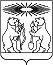 О внесении изменений в постановление администрации Северо-Енисейского района от 11.06.2015 № 274-п «Об утверждении Порядка конкурсного распределения принимаемых расходных обязательств Северо-Енисейского района согласно эффективности планируемых мероприятий»В целях уточнения постановления администрации Северо-Енисейского района от 11.06.2015 № 274-п «Об утверждении Порядка конкурсного распределения принимаемых расходных обязательств Северо-Енисейского района согласно эффективности планируемых мероприятий», в соответствии со статьей 174.2 Бюджетного кодекса Российской Федерации, руководствуясь статьей 34 Устава Северо-Енисейского района, ПОСТАНОВЛЯЮ:1. Внести в постановление администрации Северо-Енисейского района от 11.06.2015 № 274-п «Об утверждении Порядка конкурсного распределения принимаемых расходных обязательств Северо-Енисейского района согласно эффективности планируемых мероприятий» (в редакции постановлений администрации Северо-Енисейского района от 21.10.2016 № 706-п, от 09.06.2017 № 219-п) (далее - постановление) следующие изменения:1) в приложении № 1 к постановлению, именуемому «Порядок конкурсного распределения принимаемых расходных обязательств Северо-Енисейского района согласно эффективности планируемых мероприятий» (далее - Порядок): а) изложить пункт 4 Порядка в следующей редакции:«4. Конкурсному распределению подлежат:расходные обязательства по капитальному ремонту объектов муниципальной собственности;расходные обязательства по строительству объектов муниципальной собственности;расходные обязательства по ремонту сети автомобильных дорог общего пользования и искусственных сооружений на них;расходные обязательства по содержанию элементов благоустройства населенных пунктов Северо-Енисейского района в соответствии с примерным перечнем классов и подклассов элементов благоустройства согласно приложению № 1к «Общим рекомендациям к процессу инвентаризации территории поселений, городских округов в целях формирования муниципальных программ формирования современной городской среды на 2018 - 2022 гг.», утвержденному Минстроем России.»;б) в пункте 7 Порядка:подпункт 1)  исключить; абзац  третий подпункта 2) исключить;в) приложение № 1 к Порядку изложить в новой редакции согласно приложению к настоящему постановлению.2. Настоящее постановление подлежит опубликованию на официальном сайте Северо-Енисейского района в информационно-телекоммуникационной сети «Интернет» www.admse.ru. 3. Настоящее постановление вступает в силу после его официального опубликования в газете «Северо-Енисейский Вестник». Глава Северо-Енисейского района				          	И.М. ГайнутдиновПриложениек постановлению администрацииСеверо-Енисейского районаот  17.09.2020 № 358-п(Новая редакция приложения № 1 к Порядкуконкурсного распределения принимаемых расходныхобязательств Северо-Енисейского района,утвержденного постановлением администрацииСеверо-Енисейского районаот 11.06.2015 № 274-п)Информацияпо введению новых (изменению действующих) расходных обязательств Северо-Енисейского районана _____ год и плановый период _____________годов__________________________________________(наименование главного распорядителя средств  бюджета района)АДМИНИСТРАЦИЯ СЕВЕРО-ЕНИСЕЙСКОГО РАЙОНАПОСТАНОВЛЕНИЕАДМИНИСТРАЦИЯ СЕВЕРО-ЕНИСЕЙСКОГО РАЙОНАПОСТАНОВЛЕНИЕ«17» сентября  2020№  358-пгп Северо-Енисейскийгп Северо-ЕнисейскийN п/пНаименование расходного обязательства Северо-Енисейского районаПредусмотрено решением о бюджете Северо-Енисейского района на текущий финансовый год и плановый период (действующие расходные обязательства), рублейПредусмотрено решением о бюджете Северо-Енисейского района на текущий финансовый год и плановый период (действующие расходные обязательства), рублейПредусмотрено решением о бюджете Северо-Енисейского района на текущий финансовый год и плановый период (действующие расходные обязательства), рублейСумма расходов по годам на реализацию каждого мероприятия (дополнительно к сумме расходов на реализацию действующего расходного обязательства Северо-Енисейского района или уменьшение действующего расходного обязательства Северо-Енисейского района), рублейСумма расходов по годам на реализацию каждого мероприятия (дополнительно к сумме расходов на реализацию действующего расходного обязательства Северо-Енисейского района или уменьшение действующего расходного обязательства Северо-Енисейского района), рублейСумма расходов по годам на реализацию каждого мероприятия (дополнительно к сумме расходов на реализацию действующего расходного обязательства Северо-Енисейского района или уменьшение действующего расходного обязательства Северо-Енисейского района), рублейОбоснование суммы расходов (номер, дата, постановления, распоряжения, иного документа)Итоговая сумма расходов по годам на реализацию каждого мероприятия, рублейИтоговая сумма расходов по годам на реализацию каждого мероприятия, рублейИтоговая сумма расходов по годам на реализацию каждого мероприятия, рублейN п/пНаименование расходного обязательства Северо-Енисейского районатекущий финансовый годпервый год планового периодавторой год планового периодаочередной финансовый годпервый год планового периодавторой год планового периодаОбоснование суммы расходов (номер, дата, постановления, распоряжения, иного документа)очередной финансовый годпервый год планового периодавторой год планового периода123456789101112